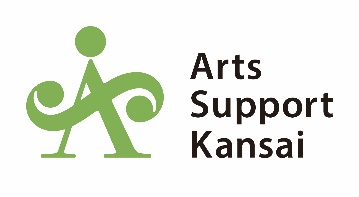 助成申請者（団体・個人）の概要※申請された個人情報は、アーツサポート関西に関連する活動以外に一切使用いたしません。助成申請する活動の概要収支の見込※下記の助成希望額を収入としてご記入ください。助成金の用途申請する個別寄金希望額　　　　万円ふりがな申請者名（団体・個人）住所〒〒〒〒住所代表者（役職名）（役職名）ふりがな申請担当者（役職名）（役職名）TEL携帯携帯EmailFaxFaxホームページURL主な活動実績これまでの主な活動実績、または活動を始めた経緯などを簡潔に記入してください。これまでの主な活動実績、または活動を始めた経緯などを簡潔に記入してください。これまでの主な活動実績、または活動を始めた経緯などを簡潔に記入してください。これまでの主な活動実績、または活動を始めた経緯などを簡潔に記入してください。主な活動実績活動名実施日時・期間施設名施設住所共催、後援、協賛協力等（予定も含む）　活動の内容　　（簡潔に記述してください。詳細を別紙に補足説明していただいても結構です。※ただしA4用紙５枚以内）　活動の内容　　（簡潔に記述してください。詳細を別紙に補足説明していただいても結構です。※ただしA4用紙５枚以内）　活動の内容　　（簡潔に記述してください。詳細を別紙に補足説明していただいても結構です。※ただしA4用紙５枚以内）　この活動によって実現されるもの、関西文化の新たな創造的発展に寄与する部分、など　この活動によって実現されるもの、関西文化の新たな創造的発展に寄与する部分、など　この活動によって実現されるもの、関西文化の新たな創造的発展に寄与する部分、など 活動の受益者数の見込（入場者数、参加者数など）　　　　　　　　　  人 活動の受益者数の見込（入場者数、参加者数など）　　　　　　　　　  人内訳支出費目内訳支出合計支出　　　　　千円収入費目内訳収入合計収入　　　　　千円この助成金によって何が可能となるかを具体的に記述してください。またそれが上記の支出項目のどこに含まれるのかを示してください。なお、概算見積書があれば申請書類に添付してください。※単に収支見込の差額は助成の対象になりませんのでご注意ください。助成金が使われる具体的な内容を記述してください。